        ҠАРАР                                       	          ПОСТАНОВЛЕНИЕ«15» декабрь  2021  й.	                № 69              «15» декабря  2021 г.Об отмене Постановления администрации сельского поселения Удельно-Дуванейский сельсовет муниципального района Благовещенский район Республики Башкортостан от 28 июня 2016 года № 37 « Об утверждении Административного регламента по предоставлению муниципальной услуги « Предоставление земельного участка, находящегося в муниципальной собственности или государственная собственность на который не разграничена, на территории сельского поселения               Удельно - Дуванейский сельсовет муниципального района Благовещенский район Республики Башкортостан В соответствии с Конституцией Российской Федерации, Федеральным законом от 06.10.2003 года № 131-ФЗ «Об общих принципах организации местного самоуправления в Российской Федерации,  Федеральным законом от 25 октября 2001 года № 137-ФЗ « О ведении в действие Земельного кодекса Российской Федерации», Законом Республики Башкортсотан от 18 марта 2005 года № 162-з « О местном самоуправлении в Республике Башкортсотан», Законом Республики Башкортостан от 5 января 2004 года № 59-з « О регулировании земельных отношений в Республики Башкортостан», Уставом сельского поселения Удельно-Дуванейский сельсовет муниципального района Благовещенский район Республики Башкортостан», для приведения муниципальных нормативно-правовых актов в соответствие с федеральным законодательством Администрация сельского поселения Удельно-Дуванейский сельсовет муниципального района Благовещенский район Республики Башкортостан  ПОСТАНОВЛЯЕТ:           1. Отменить постановление Администрации сельского поселения Удельно-Дуванейский сельсовет муниципального района Благовещенский район Республики Башкортостан от 28 июня 2016 года № 37 « Об утверждении Административного регламента по предоставлению муниципальной услуги « Предоставление земельного участка, находящегося в муниципальной собственности или государственная собственность на который не разграничена, на территории сельского поселения    Удельно - Дуванейский сельсовет муниципального района Благовещенский район Республики Башкортостан»    2. Обнародовать данное постановление  в порядке, установленном Уставом сельского поселения Удельно-Дуванейский  сельсовет муниципального района Благовещенский район Республики Башкортостан, и разместить на официальном сайте Администрации сельского поселения Удельно-Дуванейский  сельсовет муниципального района Благовещенский район Республики Башкортостан.    3.Контроль за исполнением настоящего постановления оставляю за собой.Глава сельского поселения               				       Н.С.Жилина	№   от  «___» _____ 2021г.                              Заместителю председателяНа № 06-07- 6944  от 29.11. 2021 г.                Государственного комитета                                                                           Республики Башкортостан      по делам юстиции      И.В.ПанкевичуУважаемый Игорь Вячеславович!	Администрация сельского поселения Удельно-Дуванейский сельсовет муниципального района Благовещенский район Республики Башкортостан в ответ на экспертное заключение НГР RU 03093905201600017 от 24 ноября 2021 года сообщает, что постановлении администрации сельского поселения Удельно-Дуванейский сельсовет муниципального района Благовещенский район Республики Башкортостан от  28 июня 2016 года № 37 « Об утверждении Административного регламента по предоставлению муниципальной услуги « Предоставление земельного участка, находящегося в муниципальной собственности или государственная собственность на который не разграничена, на территории сельского поселения    Удельно - Дуванейский сельсовет муниципального района Благовещенский район Республики Башкортостан» отменено. Глава сельского поселения Удельно-Дуванейский сельсовет                                                   Н.С. Жилина№ ___   от  «___» ______ 2021 г.                   Заместителю председателяНа № 06-07-7132  от 02.12.2021 г.                 Государственного комитета                                                                                                                                                 Республики Башкортостан      по делам юстиции      И.В.ПанкевичуУважаемый Игорь Вячеславович!	Администрация сельского поселения Удельно-Дуванейский сельсовет муниципального района Благовещенский район Республики Башкортостан в ответ на экспертное заключение НГР RU 03093905202000003 от 29 ноября 2021 года сообщает, что постановление администрации сельского поселения Удельно-Дуванейский сельсовет муниципального района Благовещенский район Республики Башкортостан от 21 февраля 2020 года № 12 « Об утверждении Административного регламента предоставления муниципальной услуги « Признание граждан малоимущими в целях постановки их на учет в качестве нуждающихся в жилых помещениях» в администрации сельского поселения Удельно-Дуванейский сельсовет муниципального района Благовещенский район Республики Башкортостан»отменено постановлением Администрации сельского поселения Удельно-Дуванейский сельсовет муниципального района Благовещенский район Республики Башкортостан от 11 ноября 2020 года № 85 « Об утвержденииАдминистративного регламента предоставления муниципальной услуги « Признание граждан малоимущими в целях постановки их на учет в качестве нуждающихся в жилых помещениях» в сельском поселении Удельно-Дуванейский сельсовет муниципального района Благовещенский район Республики Башкортостан»  Приложение: на 38 листах.Глава сельского поселения Удельно-Дуванейский сельсовет                                                   Н.С. Жилина№ ___   от  «___» ______ 2021 г.                   Заместителю председателяНа № 04-02-7459  от 17.12.2021 г.                 Государственного комитета                                                                                                                                                 Республики Башкортостан      по делам юстиции      И.В.ПанкевичуУважаемый Игорь Вячеславович!	Администрация сельского поселения Удельно-Дуванейский сельсовет муниципального района Благовещенский район Республики Башкортостан в ответ на экспертное заключение НГР RU 03093905202000005 от 17 декабря 2021 года сообщает, что постановление администрации сельского поселения Удельно-Дуванейский сельсовет муниципального района Благовещенский район Республики Башкортостан от 21 февраля 2020 года № 14 « Об утверждении Административного регламента предоставления муниципальной услуги « Предоставление в установленном порядке жилых помещений муниципального жилищного фонда по договорам социального найма» в администрации сельского поселения Удельно-Дуванейский сельсовет муниципального района Благовещенский район Республики Башкортостан» отменено постановлением Администрации сельского поселения Удельно-Дуванейский сельсовет муниципального района Благовещенский район Республики Башкортостан от 17 декабря 2020г. № 90 «Об отмене постановления администрации сельского поселения Удельно-Дуванейский сельсовет  от 21.02.2020г.  № 14 « Об утверждении Административного регламента предоставления муниципальной услуги « Предоставление в установленном порядке жилых помещений муниципального жилищного фонда по договорам социального найма» в администрации сельского поселения Удельно-Дуванейский сельсовет муниципального района Благовещенский район Республики Башкортостан» отменено постановлением Администрации сельского поселения Удельно-Дуванейский сельсовет муниципального района Благовещенский район Республики Башкортостан»Приложение: на 2 листах.Глава сельского поселения Удельно-Дуванейский сельсовет                                                   Н.С. ЖилинаБАШКОРТОСТАН РЕСПУБЛИКАhЫБЛАГОВЕЩЕН РАЙОНЫ МУНИЦИПАЛЬ РАЙОНЫНЫҢ   УДЕЛЬНО-ДЫУАНАЙ  АУЫЛ СОВЕТЫ  АУЫЛЫ БИЛӘМӘhЕ ХАКИМИӘТЕ 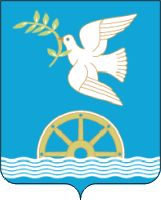 АДМИНИСТРАЦИЯ СЕЛЬСКОГО ПОСЕЛЕНИЯ УДЕЛЬНО-ДУВАНЕЙСКИЙ СЕЛЬСОВЕТ МУНИЦИПАЛЬНОГО РАЙОНА БЛАГОВЕЩЕНСКИЙ РАЙОН РЕСПУБЛИКИ   БАШКОРТОСТАНБАШҠОРТОСТАН РЕСПУБЛИКАhЫБЛАГОВЕЩЕН РАЙОНЫ МУНИЦИПАЛЬ РАЙОНЫНЫҢ   УДЕЛЬНО-ДЫУАНАЙ  АУЫЛ СОВЕТЫ  АУЫЛЫ БИЛӘМӘhЕ ХАКИМИӘТЕ453442, БР,Благовещен районы, Удельно Дыуанай ауылы, Димитров урамы,24Тел. (34766) 2-77-49Е-mail: Zilina1981@yandex.ruАДМИНИСТРАЦИЯ СЕЛЬСКОГО ПОСЕЛЕНИЯ УДЕЛЬНО-ДУВАНЕЙСКИЙ СЕЛЬСОВЕТМУНИЦИПАЛЬНОГО РАЙОНА БЛАГОВЕЩЕНСКИЙ РАЙОНРЕСПУБЛИКИ  БАШКОРТОСТАН453442,РБ, Благовещенский район, с.Удельно- Дуваней, ул.Димитрова,24Тел. (34766) 2-77-49Е-mail: Zilina1981@yandex.ruБАШҠОРТОСТАН РЕСПУБЛИКАhЫБЛАГОВЕЩЕН РАЙОНЫ МУНИЦИПАЛЬ РАЙОНЫНЫҢ   УДЕЛЬНО-ДЫУАНАЙ  АУЫЛ СОВЕТЫ  АУЫЛЫ БИЛӘМӘhЕ ХАКИМИӘТЕ453442, БР,Благовещен районы, Удельно Дыуанай ауылы, Димитров урамы,24Тел. (34766) 2-77-49Е-mail: Zilina1981@yandex.ruАДМИНИСТРАЦИЯ СЕЛЬСКОГО ПОСЕЛЕНИЯ УДЕЛЬНО-ДУВАНЕЙСКИЙ СЕЛЬСОВЕТМУНИЦИПАЛЬНОГО РАЙОНА БЛАГОВЕЩЕНСКИЙ РАЙОНРЕСПУБЛИКИ  БАШКОРТОСТАН453442,РБ, Благовещенский район, с.Удельно- Дуваней, ул.Димитрова,24Тел. (34766) 2-77-49Е-mail: Zilina1981@yandex.ruБАШҠОРТОСТАН РЕСПУБЛИКАhЫБЛАГОВЕЩЕН РАЙОНЫ МУНИЦИПАЛЬ РАЙОНЫНЫҢ   УДЕЛЬНО-ДЫУАНАЙ  АУЫЛ СОВЕТЫ  АУЫЛЫ БИЛӘМӘhЕ ХАКИМИӘТЕ453442, БР,Благовещен районы, Удельно Дыуанай ауылы, Димитров урамы,24Тел. (34766) 2-77-49Е-mail: Zilina1981@yandex.ruАДМИНИСТРАЦИЯ СЕЛЬСКОГО ПОСЕЛЕНИЯ УДЕЛЬНО-ДУВАНЕЙСКИЙ СЕЛЬСОВЕТМУНИЦИПАЛЬНОГО РАЙОНА БЛАГОВЕЩЕНСКИЙ РАЙОНРЕСПУБЛИКИ  БАШКОРТОСТАН453442,РБ, Благовещенский район, с.Удельно- Дуваней, ул.Димитрова,24Тел. (34766) 2-77-49Е-mail: Zilina1981@yandex.ru